Pniewskie Przedsiębiorstwo Komunalne  Sp. z o.o. 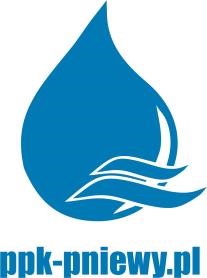  ul. Wspólna 6; 62 – 045 Pniewy Załącznik nr 3 do SWZ Pniewskie Przedsiębiorstwo Komunalne Sp. z o. o., z siedzibą przy ul. Wspólnej 6, 62-045 Pniewy, KRS 0000177961, wysokość kapitału zakładowego 30 229 000 PLN, NIP 787-14-26-929, REGON 630789190 WYKONAWCA: OŚWIADCZENIE Oświadczam(y) o braku podstaw do wykluczenia z postępowania o udzielenie zamówienia na wykonanie zadania n. „Kompleksowa dostawa gazu ziemnego wysokometanowego (grupa E), obejmująca sprzedaż i dystrybucję paliwa gazowego do budynków znajdujących się w posiadaniu Pniewskiego Przedsiębiorstwa Komunalnego Sp. z o. o. w 2024 roku”, ponieważ w stosunku do mnie(nas) nie zachodzą przesłanki wykluczenia z postępowania o udzielenie zamówienia, określone w regulaminie udzielania zamówień, obowiązującym w niniejszym postępowaniu.  PODPIS(Y): OŚWIADCZENIE WYKONAWCY o braku podstaw do wykluczeniaNr referencyjny nadany sprawie przez Zamawiającego ZAMAWIAJĄCY: 4/ADM/2023 L.p. Nazwa(y) Wykonawcy(ów) Adres(y) Wykonawcy(ów) L.p. Nazwa(y) Wykonawcy(ów) Nazwisko i imię osoby (osób) upoważnionej(ych) do podpisania niniejszej oferty w imieniu Wykonawcy(ów) Podpis(y) osoby(osób) upoważnionej(ych) do podpisania niniejszej oferty w imieniu Wykonawcy(ów) Pieczęć(cie) Wykonawcy(ów) Miejscowość i data 